	Genève, le 10 mai 2011Madame, Monsieur,1	Nous avons l'honneur de vous informer que, à l'aimable invitation de la Botswana Telecommunications Authority, le Groupe régional pour l'Afrique de la Commission d'études 12 de l'UIT-T (SG12 RG-AFR) tiendra sa troisième réunion à Gaborone (Botswana), les 28 et 29 juillet 2011.Cette réunion suivra immédiatement l'Atelier de l'UIT-T intitulé "Evaluation concrète de l'exposition aux champs électromagnétiques" (voir la Circulaire TSB 189), qui aura lieu les 25 et 26 juillet, et la deuxième réunion du Groupe régional pour l'Afrique de la Commission d'études 5 de l'UIT-T (27 juillet). Ces réunions seront également organisées sous les auspices de la Botswana Telecommunications Authority, au même endroit.La réunion s'ouvrira à 9 heures. L'enregistrement des participants débutera à 8 h 30 au Gaborone International Conference Centre (GICC). Les précisions relatives à la salle de réunion seront affichées aux entrées du lieu de la réunion.2	Les débats se dérouleront en anglais et en français. Un service d'interprétation simultanée sera assuré.3	Le projet d'ordre du jour, établi par le Président du Groupe SG12 RG-AFR, figure dans l'Annexe 1 ci-après. Des renseignements relatifs aux objectifs du Groupe SG12 RG-AFR et à l'équipe de direction sont accessibles à l'adresse: www.itu.int/en/ITU-T/others/sg12rgafr/Pages/default.aspx.4	Les participants sont encouragés à soumettre des contributions conformément aux points de l'ordre du jour, au plus tard le 20 juillet 2011, à l'adresse: tsbsg12rgafr@itu.int.5	Afin de permettre au TSB de prendre les dispositions nécessaires à l'organisation de la réunion, je vous saurais gré de bien vouloir vous inscrire au moyen du formulaire en ligne (http://www.itu.int/en/ITU-T/others/sg12rgafr/Pages/default.aspx) dès que possible, et au plus tard le 15 juillet 2011. Veuillez noter que la préinscription des participants à la réunion se fait exclusivement en ligne.6	Vous trouverez dans l'Annexe 2 des informations pratiques relatives à cette réunion.7	Hébergement: Pour faciliter vos démarches, vous trouverez un "Formulaire de réservation d'hôtel et de renseignements concernant le délégué" à l'Annexe 3. Il est vivement recommandé aux participants qui souhaitent bénéficier des tarifs préférentiels négociés par le comité d'organisation de cette réunion de passer par le comité d'organisation pour faire leurs réservations auprès des hôtels indiqués (la liste des hôtels figure à l'Annexe 2) et, pour cela, de remplir et de renvoyer le formulaire de réservation d'hôtel et de renseignements concernant le délégué. L'Administration du pays hôte assurera le transport entre l'aéroport, les hôtels et le lieu de la réunion.Pour pouvoir être accueillis à l'aéroport et bénéficier du transfert, les participants sont invités à remplir et à renvoyer le formulaire susmentionné avant le vendredi 15 juillet 2011 à la Botswana Telecommunication Authority par télécopie: +267 3957976 ou par email: 2011koontse@bta.org.bw.8	Bourses: L'UIT-T octroiera, en nombre limité, des bourses partielles à un participant de chaque pays remplissant les conditions requises situé dans la région Afrique uniquement et dans les limites des ressources budgétaires disponibles. Ce participant doit être dûment autorisé par l'Administration de son Etat Membre, qui doit être l'un des pays les moins avancés ou un pays en développement dont le revenu par habitant est inférieur à 2 000 USD. Une bourse au maximum peut être attribuée par pays, mais le nombre de délégués par pays n'est pas limité, pour autant que les dépenses des délégués supplémentaires soient prises en charge par le pays en question. Il est demandé aux participants candidats à l'obtention d'une bourse de bien vouloir remplir le formulaire de demande de bourse figurant à l'Annexe 4 et de le renvoyer à l'UIT par télécopie (+41 22 730 5778) au plus tard le mardi 5 juillet 2011.9	Visas: Veuillez noter que, pour les ressortissants de certains pays, l'entrée sur le territoire du Botswana est soumise à l'obtention d'un visa auprès de l'ambassade ou du consulat du Botswana dans leur pays de résidence. Des informations détaillées sur les visas sont disponibles à l'adresse suivante: http://www.botswanaembassy.org. Les participants ayant besoin d'une assistance pour l'obtention d'un visa sont priés d'envoyer leur demande, dès que possible et au plus tard le 30 juin 2011 à:M. Twoba KoontseDirector, Communication Compliance and Consumer AffairsBotswana Telecommunication Authority Plot 206/207 Independence AvenueP/ BAG 00495Gaborone Tél.: +267 3957755Fax: +267 3957976Email: koontse@bta.org.bw /Jansen@bta.org.bw Veuillez agréer, Madame, Monsieur, l'assurance de ma considération distinguée.Malcolm Johnson 
Directeur du Bureau 
de la normalisation des télécommunicationsAnnexes: 4ANNEX 1
(to TSB Collective letter 5/SG12RG-AFR)Draft agenda for the meeting of SG12RG-AFR
(Gaborone, Botswana, 28-29 July 2011)Opening of SG12 RG AFR meetingApproval of AgendaWork PlanAny Other BusinessClosure of meetingANNEX 2
(to TSB Collective letter 5/SG12RG-AFR)Practical information for participantsMeetings venueThe ITU-T Workshop and SG 12 and SG 5 Regional Groups Meetings will take place from 25-29 July 2011 at the Gaborone International Conference Centre (GICC)
Bonnington Farm, Molepolole Road
Gaborone, BotswanaPostal address: Private Bag BR105, Gaborone, Botswana
Tel: +267 391 2999
Fax: +267 391 2989.
Website: www.grandpalm.bw 
E-mail: info@grandpalm.bwHotel AccommodationParticipants are responsible for meeting their accommodation costs. However, special rates have been negotiated by the organizing committee as provided in the List of Hotels. It is strongly recommended that all reservations in the designated hotels are made through the organizing committee using the Hotel and Delegate Information Form provided in Annex 3. The organizing committee shall not be responsible for hotels that are not designated or provided in the recommended list.While there are many hotels and lodges available in Gaborone, rates have been sought from the following hotels because of their nearness to the venue of the Conference.Peermont Metcourt Telephone number: +267 363 777 Email: reservations@peermont.comWebsite: www.peermont.comAccommodation per Room/Night: 	BWP 647.00Breakfast:	BWP 95.00Lunch	BWP 210.00Dinner	BWP 220.00Cresta President HotelTelephone number: +267 3953631Email: respresident@cresta.co.bwWebsite: www.crestahotels.comAccommodation per Room/Night: 	BWP 1080.00Breakfast:	BWP 126.00Lunch	BWP 156.00Dinner	BWP 158.00Gaborone Sun HotelTelephone number: +267 361 6000Email: natsales@suninternational.comWebsite: www.casinocity.com/bw/gaborone/botgarsn/ Accommodation per Room/Night: 	BWP 1283.00 (Includes Breakfast)Lunch	BWP 145.00Dinner	BWP 170.00Big Five LodgeTelephone number: +267 350 0500Email: thebigfive@info.bwWebsite: www.bigfivelodge.com/ Accommodation per Room/Night: 	BWP 600.00 Breakfast	BWP 68.00Lunch	BWP 120.00Dinner	BWP 120.00Sedibeng LodgeTelephone number: +267 318 6669Email: sedibeng.lodge@gmail.com 
Accommodation per Room/Night: 	BWP 575.00 Breakfast	BWP 56.00Lunch	BWP 100.80Dinner	BWP 100.80Yarona Country LodgeTelephone number: +267 393 3680Email: psimon@global.bwWebsite: www.yaronalodge.com Accommodation per Room/Night: 	BWP 674.00 (Includes Breakfast)Lunch	BWP 110.00Dinner	BWP 110.00VisaVisas are required for certain countries while others do not require visas to enter Botswana. The visas should be obtained in advance at the nearest Botswana Diplomatic Mission. Airlines and Travel Agents can assist with information regarding visas but application responsibility rests with the applicant. 
For more information about visa requirements and application forms visit http://www.botswanaembassy.org.
Application fee for visa is BWP500.00 or $107Participants who require a visa support letter are requested to send their requests, as quickly as possible, and no later than 30 June 2011 to:Mr Twoba Koontse Director, Communications Compliance and consumer Affairs Botswana Telecommunication AuthorityPlot 206/207 Independence AvenueP/ BAG 00495Gaborone Tel: +267 3957755Fax:  +267 3957976Email:  koontse@bta.org.bw /Jansen@bta.org.bw Travel and airport transfersParticipants are responsible for making their travel arrangements. Delegates are requested to provide all travel information, including flight number, arrival and departure dates and times by completing and returning the attached Hotel and Delegate Information Form by Friday 15 July 2011 to: Mr Twoba Koontse Director, Communications Compliance and Consumer Affairs Botswana Telecommunication AuthorityPlot 206/207 Independence AvenueP/ BAG 00495Gaborone Tel: +267 3957755Fax:  +267 3957976Email:  koontse@bta.org.bw  /Jansen@bta.org.bw Transport will be provided to delegates: On arrival and departure from the Sir Seretse Khama International Airport.  From the designated/recommended hotels to the venue.  During the various social events organized for the delegates.  Note:  Delegates are advised to look out for paging boards or signage with the name of the meeting.  Due to the number of delegates expected, the local host may not prepare signage for each individual delegate arriving.  ClimateBotswana's climate is semi-arid. Though it is hot and dry for much of the year, there is a rainy season, which runs through the summer months. Rainfall tends to be erratic, unpredictable and highly regional. Often a heavy downpour may occur in one area while 10 or 15 kilometres away there is no rain at all. Showers are often followed by strong sunshine so that a good deal of the rainfall does not penetrate the ground but is lost to evaporation and transpiration. 'Pula', one of the most frequently heard words in Botswana, is not only the name of Botswana's currency, but also the Setswana word for rain. So much of what takes place in Botswana relies on this essential, frequently scarce commodity.The summer season begins in November and ends in March.  It usually brings very high temperatures.  However, summer is also the rainy season, and cloud coverage and rain can cool things down considerably, although only usually for a short period of time.  The winter season begins in May and ends in August.  This is also the dry season when virtually no rainfall occurs. Winter days are invariably sunny and cool to warm; however, evening and night temperatures can drop below freezing point in some areas, especially in the south-west.  The in-between periods - April/early May and September/October - still tend to be dry, but the days are cooler than in summer and the nights are warmer than in winter.Local timeThe standard time zone in Botswana is 2 hours ahead of Greenwich Mean Time (GMT +2).  There are no daylight saving time arrangements.Currency, banks and credit cardsThe official currency is the Botswana PULA (100 thebe = 1 PULA). The currency is also abbreviated in both domestic and International Financial transactions as BWP.Major international credit cards are widely accepted for transactions.Banks are open from 9:00hrs to 15.00hrs Monday through Friday. Forex Bureaux located in different parts of the city are open from 9:00hrs to 16.00hrs Monday through Sunday. Health & VaccinationThose entering Botswana from other neighbouring countries infected with cholera and yellow fever, such as Kenya or Uganda, must provide international immunisation certificates.  Expectant mothers are required to provide a medical certificate of fitness to travel at the time of making their reservations.  Air travel is not permitted after the 32nd week of pregnancy  ElectricityBotswana uses 220/240Volts, but you will need adapters if you are using 110v equipment.  Most hotels have adapters available. But it is wise to bring your own, just in case. The most current sockets are:Drinking waterTap water is treated and safe for drinking.  Bottled/Mineral water is also available and can be obtained in all hotels and restaurants and in shops.Internet connectivityConnectivity will be available at the meeting venue. It may require payment in some hotels.HOST COUNTRY CONTACTS:ANNEX 3
(to TSB Collective letter 5/SG12RG-AFR)ITU-T Workshops and SG12 and SG 5 Regional Groups Meetings(Gaborone, Botswana, 25-29 July 2011)HOTEL AND DELEGATE INFORMATION FORMMeetings venue:GABORONE INTERNATIONAL CONFERENCE CENTRE
Located on Bonnington Farm, Molepolole Road, Gaborone, Botswana
Private Bag BR105, Gaborone, Botswana. 
Tel: +267 3912999 • Fax: +267 391 2989.
Country …………………………………………………………….…………Name of delegate …………………………………………………………….Title………………………………………………………………………………Organization…………………………………………………………………..Email and Tel. contacts:………………………………………………………Date of Arrival/Flight number…………………………………………….Date of Departure/Flight number………………………………………..Hotel Accommodation:First Choice……………………………………………………………Second Choice…………………………………………………………Signature………………..……………………………………………………..Please return by Friday 15 July 2011 to: Botswana Telecommunication Authority,Fax: +267 3957976 or Email: koontse@bta.org.bwANNEX 4
(to TSB Collective letter 5/SG12RG-AFR)__________________Bureau de la normalisation
des télécommunications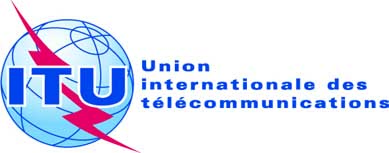 Réf.:Lettre collective TSB 5/SG12RG-AFRTél.:
Fax:E-mail:
+41 22 730 6208
+41 22 730 5853
tsbsg12rgafr@itu.intAux administrations des Etats Membres de l'Union, aux Membres du Secteur UIT-T, aux établissements universitaires de l'UIT-T et aux Associés de l'UIT-T des pays 
africains participant aux travaux du 
Groupe SG12 RG-AFRObjet:Troisième réunion du Groupe régional pour l'Afrique de la Commission d'études 12 de l'UIT-T, 28-29 juillet 2011, Gaborone (Botswana)Day 1	Thursday 28th July,2011Day 1	Thursday 28th July,201109.00 -10.30Session 1: Parameter Definition & their Measurement Method for Mobile Voice Service10.30 -11.00Break11.00 -12.30Session 2: Parameter Definition & their Measurement Method for Mobile Voice Service12.30 -14.00Lunch14.00 -15.30Session 3: Parameter Definition & their Measurement Method for  Fixed Voice Service15.30 - 16.00Break16.00-17.30Session 4: Parameter Definition & their Measurement Method for  Internet Protocol (IP) ServiceDay 2	Friday 29th July,2011Day 2	Friday 29th July,201109.00 -10.30Session 5: Parameter Definition & their Measurement Method for  Service Management ( Mobile Services and Fixed Services )10.30 -11.00Break11.00 -12.30Session 6: Parameter Definition & their Measurement Method for Service Management ( IP Services and Customer Care Services)12.30 -14.00Lunch14.00 -15.30Session 7: Parameter Definition & Measurement Method for Billing15.30 - 16.00Break16.00-17.30Session 8: Draft revised Recommendations for ITU-T SG 12 Question 12	USD 1	=BWP 6.69344	GBP 1	=BWP 10.7128	EUR 1	=BWP 9.00563	SAR 1	=BWP 0.968248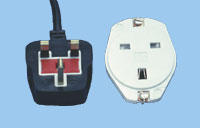 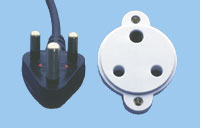 Basebi Mosinyi
Botswana Telecommunication Authority Plot 206/207 Independence AvenueP/ BAG 00495Gaborone Tel: +267 3957755
Fax:  +267 3957976
Email: Jacquim@bta.org.bwLizzy Tsheko
Botswana Telecommunication Authority Plot 206/207 Independence AvenueP/ BAG 00495GaboroneTel: +267 3957755
Fax:  +267 3957976
Email: tsheko@bta.org.bw   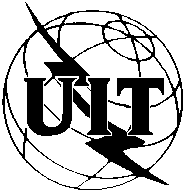 ITU-T Study Group 12 Regional Group for  meetingGaborone, Botswana, 28-29  July 2011ITU-T Study Group 12 Regional Group for  meetingGaborone, Botswana, 28-29  July 2011ITU-T Study Group 12 Regional Group for  meetingGaborone, Botswana, 28-29  July 2011ITU-T Study Group 12 Regional Group for  meetingGaborone, Botswana, 28-29  July 2011ITU-T Study Group 12 Regional Group for  meetingGaborone, Botswana, 28-29  July 2011ITU-T Study Group 12 Regional Group for  meetingGaborone, Botswana, 28-29  July 2011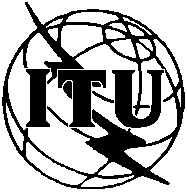 Please return to:Please return to:Please return to:ITU/BDT  ()ITU/BDT  ()E-mail : 	bdtfellowships@itu.int 	Tel: +41 22 730 5487  	Fax: +41 22 730 5778E-mail : 	bdtfellowships@itu.int 	Tel: +41 22 730 5487  	Fax: +41 22 730 5778E-mail : 	bdtfellowships@itu.int 	Tel: +41 22 730 5487  	Fax: +41 22 730 5778E-mail : 	bdtfellowships@itu.int 	Tel: +41 22 730 5487  	Fax: +41 22 730 5778Request for a partial fellowship to be submitted before 5 July 2011  Request for a partial fellowship to be submitted before 5 July 2011  Request for a partial fellowship to be submitted before 5 July 2011  Request for a partial fellowship to be submitted before 5 July 2011  Request for a partial fellowship to be submitted before 5 July 2011  Request for a partial fellowship to be submitted before 5 July 2011  Request for a partial fellowship to be submitted before 5 July 2011  Request for a partial fellowship to be submitted before 5 July 2011  Participation of women is encouragedParticipation of women is encouragedParticipation of women is encouragedCountry: _____________________________________________________________________________________________________Name of the Administration or Organization: ______________________________________________________________________Mr. / Ms.	_______________________________________(family name)	______________________________________(given name)Title:	____________________________________________________________________________________________________Country: _____________________________________________________________________________________________________Name of the Administration or Organization: ______________________________________________________________________Mr. / Ms.	_______________________________________(family name)	______________________________________(given name)Title:	____________________________________________________________________________________________________Country: _____________________________________________________________________________________________________Name of the Administration or Organization: ______________________________________________________________________Mr. / Ms.	_______________________________________(family name)	______________________________________(given name)Title:	____________________________________________________________________________________________________Country: _____________________________________________________________________________________________________Name of the Administration or Organization: ______________________________________________________________________Mr. / Ms.	_______________________________________(family name)	______________________________________(given name)Title:	____________________________________________________________________________________________________Country: _____________________________________________________________________________________________________Name of the Administration or Organization: ______________________________________________________________________Mr. / Ms.	_______________________________________(family name)	______________________________________(given name)Title:	____________________________________________________________________________________________________Country: _____________________________________________________________________________________________________Name of the Administration or Organization: ______________________________________________________________________Mr. / Ms.	_______________________________________(family name)	______________________________________(given name)Title:	____________________________________________________________________________________________________Country: _____________________________________________________________________________________________________Name of the Administration or Organization: ______________________________________________________________________Mr. / Ms.	_______________________________________(family name)	______________________________________(given name)Title:	____________________________________________________________________________________________________Country: _____________________________________________________________________________________________________Name of the Administration or Organization: ______________________________________________________________________Mr. / Ms.	_______________________________________(family name)	______________________________________(given name)Title:	____________________________________________________________________________________________________Country: _____________________________________________________________________________________________________Name of the Administration or Organization: ______________________________________________________________________Mr. / Ms.	_______________________________________(family name)	______________________________________(given name)Title:	____________________________________________________________________________________________________Address: 	__________________________________________________________________________________________________________________________________________________________________________________________________________________Tel.:	____________________________    Fax:	____________________________    E-Mail:_________________________________PASSPORT INFORMATION :Date of birth:	_______________________________________________________________________________________________Nationality: __________________________________________   Passport number: ________________________________________Date of issue: ___________________   In (place)	: _____________________________Valid until (date): _______________________Address: 	__________________________________________________________________________________________________________________________________________________________________________________________________________________Tel.:	____________________________    Fax:	____________________________    E-Mail:_________________________________PASSPORT INFORMATION :Date of birth:	_______________________________________________________________________________________________Nationality: __________________________________________   Passport number: ________________________________________Date of issue: ___________________   In (place)	: _____________________________Valid until (date): _______________________Address: 	__________________________________________________________________________________________________________________________________________________________________________________________________________________Tel.:	____________________________    Fax:	____________________________    E-Mail:_________________________________PASSPORT INFORMATION :Date of birth:	_______________________________________________________________________________________________Nationality: __________________________________________   Passport number: ________________________________________Date of issue: ___________________   In (place)	: _____________________________Valid until (date): _______________________Address: 	__________________________________________________________________________________________________________________________________________________________________________________________________________________Tel.:	____________________________    Fax:	____________________________    E-Mail:_________________________________PASSPORT INFORMATION :Date of birth:	_______________________________________________________________________________________________Nationality: __________________________________________   Passport number: ________________________________________Date of issue: ___________________   In (place)	: _____________________________Valid until (date): _______________________Address: 	__________________________________________________________________________________________________________________________________________________________________________________________________________________Tel.:	____________________________    Fax:	____________________________    E-Mail:_________________________________PASSPORT INFORMATION :Date of birth:	_______________________________________________________________________________________________Nationality: __________________________________________   Passport number: ________________________________________Date of issue: ___________________   In (place)	: _____________________________Valid until (date): _______________________Address: 	__________________________________________________________________________________________________________________________________________________________________________________________________________________Tel.:	____________________________    Fax:	____________________________    E-Mail:_________________________________PASSPORT INFORMATION :Date of birth:	_______________________________________________________________________________________________Nationality: __________________________________________   Passport number: ________________________________________Date of issue: ___________________   In (place)	: _____________________________Valid until (date): _______________________Address: 	__________________________________________________________________________________________________________________________________________________________________________________________________________________Tel.:	____________________________    Fax:	____________________________    E-Mail:_________________________________PASSPORT INFORMATION :Date of birth:	_______________________________________________________________________________________________Nationality: __________________________________________   Passport number: ________________________________________Date of issue: ___________________   In (place)	: _____________________________Valid until (date): _______________________Address: 	__________________________________________________________________________________________________________________________________________________________________________________________________________________Tel.:	____________________________    Fax:	____________________________    E-Mail:_________________________________PASSPORT INFORMATION :Date of birth:	_______________________________________________________________________________________________Nationality: __________________________________________   Passport number: ________________________________________Date of issue: ___________________   In (place)	: _____________________________Valid until (date): _______________________Address: 	__________________________________________________________________________________________________________________________________________________________________________________________________________________Tel.:	____________________________    Fax:	____________________________    E-Mail:_________________________________PASSPORT INFORMATION :Date of birth:	_______________________________________________________________________________________________Nationality: __________________________________________   Passport number: ________________________________________Date of issue: ___________________   In (place)	: _____________________________Valid until (date): _______________________CONDITIONS (Please select your preference in “condition” 2 below)CONDITIONS (Please select your preference in “condition” 2 below)CONDITIONS (Please select your preference in “condition” 2 below)CONDITIONS (Please select your preference in “condition” 2 below)CONDITIONS (Please select your preference in “condition” 2 below)CONDITIONS (Please select your preference in “condition” 2 below)CONDITIONS (Please select your preference in “condition” 2 below)CONDITIONS (Please select your preference in “condition” 2 below)CONDITIONS (Please select your preference in “condition” 2 below)One partial fellowship per eligible country.One partial fellowship per eligible country.One partial fellowship per eligible country.One partial fellowship per eligible country.One partial fellowship per eligible country.One partial fellowship per eligible country.One partial fellowship per eligible country.One partial fellowship per eligible country.One partial fellowship per eligible country.ITU will cover either one of the following: ITU will cover either one of the following: ITU will cover either one of the following: ITU will cover either one of the following: ITU will cover either one of the following: ITU will cover either one of the following: ITU will cover either one of the following: ITU will cover either one of the following: ITU will cover either one of the following: □ Economy class air ticket (duty station / Gaborone / duty station).□ Economy class air ticket (duty station / Gaborone / duty station).□ Economy class air ticket (duty station / Gaborone / duty station).□ Economy class air ticket (duty station / Gaborone / duty station).□ Economy class air ticket (duty station / Gaborone / duty station).□ Economy class air ticket (duty station / Gaborone / duty station).□ Economy class air ticket (duty station / Gaborone / duty station).□ Economy class air ticket (duty station / Gaborone / duty station).□ Economy class air ticket (duty station / Gaborone / duty station).□ Daily subsistence allowance intended to cover accommodation, meals & misc. expenses.It is imperative that fellows be present from the first day to the end of the meeting.□ Daily subsistence allowance intended to cover accommodation, meals & misc. expenses.It is imperative that fellows be present from the first day to the end of the meeting.□ Daily subsistence allowance intended to cover accommodation, meals & misc. expenses.It is imperative that fellows be present from the first day to the end of the meeting.□ Daily subsistence allowance intended to cover accommodation, meals & misc. expenses.It is imperative that fellows be present from the first day to the end of the meeting.□ Daily subsistence allowance intended to cover accommodation, meals & misc. expenses.It is imperative that fellows be present from the first day to the end of the meeting.□ Daily subsistence allowance intended to cover accommodation, meals & misc. expenses.It is imperative that fellows be present from the first day to the end of the meeting.□ Daily subsistence allowance intended to cover accommodation, meals & misc. expenses.It is imperative that fellows be present from the first day to the end of the meeting.□ Daily subsistence allowance intended to cover accommodation, meals & misc. expenses.It is imperative that fellows be present from the first day to the end of the meeting.□ Daily subsistence allowance intended to cover accommodation, meals & misc. expenses.It is imperative that fellows be present from the first day to the end of the meeting.Signature of fellowship candidate:Signature of fellowship candidate:Signature of fellowship candidate:Signature of fellowship candidate:Signature of fellowship candidate:Signature of fellowship candidate:Date:Date:Date:TO VALIDATE FELLOWSHIP REQUEST, NAME, TITLE AND SIGNATURE OF CERTIFYING OFFICIAL DESIGNATING PARTICIPANT MUST BE COMPLETED BELOW WITH OFFICIAL STAMP.TO VALIDATE FELLOWSHIP REQUEST, NAME, TITLE AND SIGNATURE OF CERTIFYING OFFICIAL DESIGNATING PARTICIPANT MUST BE COMPLETED BELOW WITH OFFICIAL STAMP.TO VALIDATE FELLOWSHIP REQUEST, NAME, TITLE AND SIGNATURE OF CERTIFYING OFFICIAL DESIGNATING PARTICIPANT MUST BE COMPLETED BELOW WITH OFFICIAL STAMP.TO VALIDATE FELLOWSHIP REQUEST, NAME, TITLE AND SIGNATURE OF CERTIFYING OFFICIAL DESIGNATING PARTICIPANT MUST BE COMPLETED BELOW WITH OFFICIAL STAMP.TO VALIDATE FELLOWSHIP REQUEST, NAME, TITLE AND SIGNATURE OF CERTIFYING OFFICIAL DESIGNATING PARTICIPANT MUST BE COMPLETED BELOW WITH OFFICIAL STAMP.TO VALIDATE FELLOWSHIP REQUEST, NAME, TITLE AND SIGNATURE OF CERTIFYING OFFICIAL DESIGNATING PARTICIPANT MUST BE COMPLETED BELOW WITH OFFICIAL STAMP.TO VALIDATE FELLOWSHIP REQUEST, NAME, TITLE AND SIGNATURE OF CERTIFYING OFFICIAL DESIGNATING PARTICIPANT MUST BE COMPLETED BELOW WITH OFFICIAL STAMP.TO VALIDATE FELLOWSHIP REQUEST, NAME, TITLE AND SIGNATURE OF CERTIFYING OFFICIAL DESIGNATING PARTICIPANT MUST BE COMPLETED BELOW WITH OFFICIAL STAMP.TO VALIDATE FELLOWSHIP REQUEST, NAME, TITLE AND SIGNATURE OF CERTIFYING OFFICIAL DESIGNATING PARTICIPANT MUST BE COMPLETED BELOW WITH OFFICIAL STAMP.SignatureSignatureSignatureSignatureSignatureSignatureDateDateDate